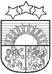 LATVIJAS REPUBLIKASALACGRĪVAS NOVADA DOMESALACGRĪVAS MŪZIKAS SKOLAReģ. Nr. 900000059796, Smilšu ielā 9, Salacgrīvā, Salacgrīvas novadā, LV 4033Fakt. adrese: Pērnavas ielā 29, Salacgrīvā, Salacgrīvas novadā, LV 4033Tālrunis: 64041867, e-pasts: salmuzskola@inbox.lv SALACGRĪVAS NOVADA MŪZIKAS SKOLASPAŠNOVĒRTĒJUMA ZIŅOJUMS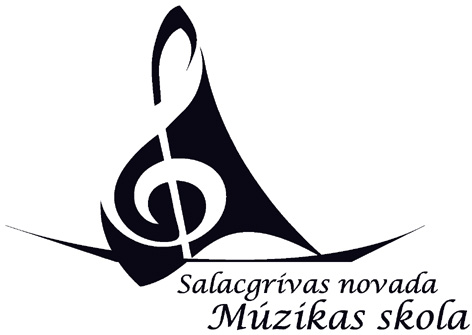 Salacgrīvā2015Saturs1. Ziņas par Salacgrīvas novada Mūzikas skolu	…………..……...…31.1. Iestādes vispārīgs raksturojums	.31.2. Izglītības programmas un izglītojamo skaits	31.3. Iedzīvotāju skaita dinamika Salacgrīvas novadā	61.4. Absolventu dinamika	……………………….…..61.5. Skolas vadības nodrošinājums..............................................................................71.6. Ziņas par pedagoģiskajiem darbiniekiem……………………………………….71.7. Ziņas par tehniskajiem darbiniekiem………………………………………...…81.8. Skolas līdzfinansējuma nodrošinājums………………………………………....81.10. Skolas aktivitātes un tradicionālie pasākumi, ….…………………………......92. Skolas darbības pamatmērķi ( iepriekšējo gadu prioritātes un konkrēti rezultāti)..103. Iepriekšējā vērtēšanas perioda ieteikumu izpilde …….……………….……………..134. Iestādes sasniegums kvalitātes rādījumos visu jomu atbilstošajos kritērijos	……..154.1. Mācību saturs	……………..15            4.2. Mācīšana un mācīšanās	17                   4.2.1. Mācīšanas kvalitāte	17                   4.2.2. Mācīšanās kvalitāte	19                   4.2.3. Vērtēšana kā mācību procesa sastāvdaļa	204.3. Izglītojamo sasniegumi 	21       4.3.1. Izglītojamo sasniegumi ikdienas darbā	21       4.3.2. Izglītojamo dalība un sasniegumi skolas, novada, reģionālajos, valsts un starptautiskajos konkursos un festivālos	224.4. Atbalsts izglītojamajiem	25                   4.4.1. Psiholoģiskais atbalsts, sociālpedagoģiskais atbalsts un izglītojamo drošības garantēšana (drošība un darba aizsardzība)	25                   4.4.2. Atbalsts personības veidošanā	26                   4.4.3. Atbalsts mācību darba diferenciācijai	27                   4.4.4. Atbalsts karjeras izglītībā	28                   4.4.5. Atbalsts izglītojamajiem ar speciālām vajadzībām	28                   4.4.6. Sadarbība ar izglītojamā ģimeni	294.5. Iestādes vide	30                   4.5.1. Mikroklimats	30                   4.5.2. Fiziskā vide	314.6. Iestādes resursi	32                   4.6.1. Iekārtas un materiāltehniskie resursi	32                   4.6.2. Personālresursi	334.7. Iestādes darba organizācija, vadība un kvalitātes nodrošināšana	34                   4.7.1. Iestādes darba pašvērtēšana un attīstības plānošana	34                   4.7.2. Iestādes vadības darbs un personāla pārvaldība	35                   4.7.3. Iestādes sadarbība ar citām institūcijām	365. Citi sasniegumi……………….……………………….………………………………..376. Pašvērtējums atbilstoši kritērijiem ……………….……………………………….....387. Turpmākā attīstība……….…………...…………………………………………….…391. Ziņas par Salacgrīvas novada Mūzikas skoluIestādes vispārīgs raksturojumsSalacgrīvas novada Mūzikas skola, sākotnēji- Salacgrīvas bērnu mūzikas skola, dibināta 1974.gada 1.jūlijā ar toreizējās Salacgrīvas pilsētas padomes lēmumu. Skolas pirmais direktors līdz 1991. gadam bija Leonhards Fārenhorsts. Līdz 1991. gadam mūzikas skola atradās Salacgrīvas vidusskolas telpās, bet pašlaik- PII „Vilnītis” ēkas rietumu korpusā. Mūzikas skolu no 1991. gada līdz 2007.gadam vadīja Pēteris Melnis, bet no 2007. gada līdz 2012.gadam- Monvīds Rozenbergs. Pašreizējā skolas direktore Katrīna Borozdina ir iestādes vadītāja no 2011. gada 7.decembra. 2002.gadā skolai tika izdota Latvijas Republikas Izglītības un zinātnes ministrijas izglītības iestādes reģistrācijas apliecība Nr.1470902326, bet pēc novadu reformas Salacgrīvas Mūzikas skolai izdota Izglītības kvalitātes valsts dienesta izglītības iestādes reģistrācijas apliecība, Nr.4376902326. Skola ir pašvaldības dibināta profesionālās ievirzes izglītības iestāde, kuras darbību nosaka Salacgrīvas Mūzikas skolas , kas apstiprināts Salacgrīvas novada domes sēdē 2012. gada 15.februārī,lēmumsNr.97.,  Nr.3;11.§. Skolas darbs tiek organizēts atbilstoši LR likumdošanai un spēkā esošajiem normatīvajiem aktiem. Skolas adrese- Pērnavas iela 29, Salacgrīva, Salacgrīvas novads. Izglītības programmas un izglītojamo skaitsSalacgrīvas novada Mūzikas skola īsteno profesionālās ievirzes izglītības programmas mūzikā ( Sk. 1. tabulu) TabulaIzglītības programmas un izglītojamo skaits katrā no tāmattēls. Izglītojamo skaits izglītības programmās uz 01.09.2014.2014./2015.mācību gadu Salacgrīvas novada Mūzikas skolā uzsāka 110 izglītojamie, no kuriem trīs apgūst divas specialitātes. 19 bērni mācās sagatavošanas klasē. Salīdzinot ar iepriekšējiem gadiem, izglītojamo skaits ar katru gadu pieaug ( Sk. 2. attēlu).attēls. Izglītojamo skaita dinamikaSalacgrīvas novada Mūzikas skolā mācās bērni ne tikai no Salacgrīvas, bet arī no Ainažiem un Liepupes.TabulaIzglītojamo teritoriālais sadalījumsIedzīvotāju skaita dinamika Salacgrīvas novadāSalacgrīvas novada kopējais iedzīvotāju skaits ir 8658, no tiem Ainažu pilsētā - 855, Ainažu pagastā – 517, Liepupes pagastā – 1977, Salacgrīvas pilsētā – 3060, Salacgrīvas pagastā- 22493. attēls. Iedzīvotāju skaita dinamika*( Salacgrīvas pašvaldības Iedzīvotāju uzskaites reģistra un Pilsonības un migrācijas lietu pārvaldes dati)Absolventu dinamikaPastāvēšanas 40 gados skolu ir absolvējuši 300 audzēkņi, no kuriem vairāki ir turpinājuši izglītību mūzikā. Skolas absolventi turpina muzicēt skolas un kultūras nama orķestros, dzied novada koros. 4 skolas absolventi šobrīd strādā mūzikas skolā. tabulaAbsolventu dinamikaAbsolventi mācības turpina vidējās profesionālās ievirzes izglītības iestādē Jāzepa Mediņa mūzikas vidusskolā. Vairāki absolventi studijas turpina augstskolās- Jāzepa Vītola Latvijas Mūzikas akadēmijā un Rīgas Pedagoģijas un Izglītības vadības akadēmijā.1.5. Skolas vadības nodrošinājumsDirektors;Metodisko komisiju vadītāji- 2; Ziņas par pedagoģiskajiem darbiniekiem	Salacgrīvas novada Mūzikas skolā strādā 14 pedagogi, no kuriem 2 ir Mūzikas mācības un 12 specialitāšu pedagogi. 5. tabulaPedagogu iegūtā izglītībaTabulaESF projektā “Pedagogu konkurētspējas veicināšana izglītības sistēmas optimizācijas apstākļos” iesaistīto pedagogu iegūtās pakāpes1.7. Ziņas par tehniskajiem darbiniekiemSkolā darbojas atbalsta personāls, kurā strādā:Lietvede;Apkopēja.1.8. Skolas līdzfinansējuma nodrošinājumsFinanšu līdzekļus skola izlieto normatīvajos aktos noteiktajā kārtībā. To aprite un uzskaite tiek realizēta Salacgrīvas novada domes grāmatvedībā. Iestādes darbību nodrošina finansējums, kuru veido valsts budžeta dotācija, pašvaldības dotācija, vecāku līdzfinansējums, ieņēmumi no mūzikas instrumentu un telpu nomas ( procentuālās attiecības Sk.7. tabulu).Vecāku līdzfinansējums ar Salacgrīvas novada domes apstiprinātiem saistošajiem noteikumiem Nr.10. „Par līdzfinansējuma samaksas kārtību par izglītības ieguvi Salacgrīvas novada profesionālās ievirzes izglītības iestādēs” ir noteikts EUR 7,00 izglītojamiem, kuru deklarētā dzīvesvieta ir Salacgrīvas novada teritorija, EUR 9,00 izglītojamiem, kuru deklarētā dzīvesvieta ir citas pašvaldības teritorijā un EUR 15,00 izglītojamiem, kuri apgūst interešu izglītības programmu Sagatavošanas klasē.Ar katru gadu palielinās pašvaldības finansiālais atbalsts, sedzot administratīvās un saimnieciskās izmaksas. Skola divas reizes gadā sniedz rakstisku atskaiti Kultūras ministrijai par valsts mērķdotācijas izlietojumu saskaņā ar finansēšanas līgumu starp ministriju, pašvaldību un skolu. tabulaIestādes ieņēmumi 2013. un 2014. gadā un procentuālais sadalījums4.attēls.  Iestādes ieņēmumi ( latos) 2013. gadā un procentuālais sadalījums5.attēls.  Iestādes ieņēmumi ( eiro)  2014. gadā un procentuālais sadalījums1. 9. Skolas aktivitātes un tradicionālie pasākumi, kuros iesaistīti mūzikas skolas audzēkņi un pedagogi Zinību dienas pasākums;Latviešu mūzikas koncerti novembrī;Erudīcijas konkursi;Pirmo klašu Ziemassvētku koncerts;Nodaļu audzēkņu Ziemassvētku koncerti;Izglītojamo koncerti Salacgrīvas vidusskolā, Ainažu kultūras namā, Liepupes vidusskolā, Svētciema bibliotēkā;Sadraudzības pasākumi un koncerti ar Limbažu, Staiceles un Alojas mūzikas un mākslas skolām;Tematiskie koncerti ( Kino mūzikas, baletu mūzikas u.c.koncerti);Talantu konkurss “Radi un rādi pats!”;Ģimeņu koncerts;Ērģeļmūzikas koncerts Lielsalacas ev.lut.baznīcā;Pavasara lielkoncerts Ainažu kultūras namā;Izlaidums;Mācību gada noslēguma koncerti mūzikas skolā un Salacgrīvas vidusskolā;Piedalīšanās Salacgrīvas Klasiskās mūzikas festivāla meistarklasēs, meistarklašu organizēšana;Dalība Latvijas mūzikas skolu un starptautiskos jauno mūziķu konkursos;Audzēkņu un pedagogu koncerti Salacgrīvas novada dažādu organizāciju pasākumos, labdarības koncertos;Piedalīšanās Salacgrīvas jauno talantu izpildītāju konkursā Salacgrīvā;Piedalīšanās Salacgrīvas novada Bērnu svētkos;Koncertu, operas izrāžu, izstāžu, muzeju apmeklējumi;Radošās meistarklases Salacgrīvas novada Mūzikas skolas audzēkņiem augustā.Skolas darbības pamatmērķi( iepriekšējo mācību gadu prioritātes un konkrēti rezultāti)Salacgrīvas novada mūzikas skolas mērķi, pamatvirzieni un pamatuzdevumi ir noteikti skolas  un skolas attīstības plānā. Skolas darbības pamatvirziens ir izglītojošā darbībaSkolas darbības mērķis ir veidot izglītības vidi, organizēt un īstenot izglītību, kas nodrošinātu profesionālās ievirzes mūzikas izglītības programmās noteikto mērķu sasniegšanu, kā arī liktu pamatus estētiski domājošas, radošas personības attīstībai.Skolas uzdevumi ir:Nodrošināt visiem izglītojamajiem iespēju kvalitatīvi iegūt profesionālās ievirzes izglītības pamatzināšanas un prasmes mūzikā;Sagatavot izglītojamos mūzikas profesionālās vidējās izglītības programmas apguvei;Racionāli izmantot skolas darbībai atvēlētos finanšu resursus;Sekmēt izglītojamā veidošanos par garīgi un emocionāli attīstītu, brīvu, atbildīgu un radošu personību;Sadarboties ar izglītojamo vecākiem ( aizbildņiem) ar mērķi nodrošināt pozitīvu un kvalitatīvu izglītojošu darbu skolā, veidojot kvalitatīvu informācijas apmaiņu starp skolu un vecākiem;Sadarboties ar citām mācību iestādēm reģionā, Latvijā, kā arī ārpus mūsu valsts robežām;Gatavot izglītojamos dažādiem reģionālajiem, valsts un starptautiskajiem konkursiem un festivāliem.Izvirzītās prioritātes un mērķiSkolas perspektīvās attīstības  aptver laika periodu no 2015. – 2017. gadam.  iekļauti skolas darbības virzieni, darbības mērķi un noteiktas prioritātes to sasniegšanai.Prioritātes:Izstrādāt un aktualizēt profesionālās ievirzes izglītības programmas, motivēt pedagogus mācību priekšmetu oriģinālprogrammu izstrādei, piesaistīt pedagogus jaunu programmu realizēšanai;Pilnveidot un sakārtot estētisku un sabiedrībai pievilcīgu skolas iekšējo un ārējo vidi, veikt ēkas siltināšanu, labiekārtot skolas pagalmu; Mūsdienīga skolas materiāli tehniskā bāze un kvalitatīvi mūzikas instrumenti;Paaugstināt vecāku un izglītojamo līdzatbildību mācību procesā;Attīstīt kolektīvās muzicēšanas iespējas un prasmes mūzikas skolā;Veikt reklāmas un aģitācijas darbu jaunu audzēkņu piesaistei, veicināt skolas atpazīstamību;Attīstīt sadarbības iespējas ar Latvijas un ārvalstu mūzikas skolām;Personāla tālākizglītības organizēšana, atbilstoši skolas attīstības prioritātēm;Mērķi: Sabiedriskie mērķi:Izveidot un attīstīt mūžizglītību dažādās mūzikas programmās;Nodrošināt muzikālās izglītošanās pieejamību novada bērniem;Veidot veselīgu, savstarpēji labvēlīgu attiecību veicinošu vidi;Pedagogu, vecāku, pašvaldības ieinteresētība skolas darbībā, attīstībā, racionālā līdzekļu izlietošanā, projektu un pasākumu organizēšanā.Veicināt izglītojamā harmoniskas personības veidošanos un attīstību, veidot pamatu tālākai profesionālajai izglītībai dažādās mākslas profesijās;Radīt iespēju visiem audzēkņiem apgūt uzstāšanās praksi, attīstīt dzirdes paškontroli, ieaudzināt viņos pienākuma un atbildības sajūtu par savu darbu, paplašināt māksliniecisko redzesloku.Galvenie profesionālie mērķi:Radīt iespēju audzēkņiem iegūt kvalitatīvu profesionālās ievirzes izglītību;Izstrādāt jaunas profesionālās ievirzes un interešu izglītības programmas, paplašināt piedāvājumu mūzikas instrumentu spēles apguvē;Motivēt talantīgos audzēkņus izglītības turpināšanai nākamajā izglītības pakāpē;Attīstīt sadarbības iespējas ar ārvalstu partneriem, citām mūzikas skolām;Attīstīt izglītojamo, pedagogu un vecāku sadarbību;Attīstīt kolektīvās muzicēšanas iespējas;Ekonomiskie mērķi:Veikt mūzikas skolas ēkas siltināšanu;Mērķtiecīgi pilnveidot un papildināt materiāltehnisko nodrošinājumu.Iepriekš izvirzīto prioritāšu īstenošana:Programmu īstenošanai piesaistīti jauni un profesionāli pedagogi;Licencēta jauna izglītības programma Stīgu instrumentu spēle-Vijoļspēle;Lai attīstītu un izkoptu kolektīvās muzicēšanas prasmes, skolā ir izveidots pūtēju orķestris, flautu ansamblis, saksofonu ansamblis;Skola ir nodrošināta ar datortehniku, internetu mācību klasēs, digitālo fotoaparātu, printeri, skeneri, kopētāju, TV ar internetu;Iegādāti mūzikas instrumenti - flautas, ksilofons, vijoles, perkusijas, nošu pultis;Skolas ēkai ir veikta rekonstrukcija;Skolai ir izveidota sadaļa mājas lapā www.salacgriva.lv;Mūzikas pedagogi un audzēkņi nodrošināti ar mācību procesam nepieciešamajām telpām. Iepriekšējā vērtēšanas perioda ieteikumi un izpildeIepriekšējā skolas akreditācija norisinājās 2013.gada maijā, par ko tika izsniegts ekspertu atzinums 2013.gada 27.jūnijā: pēc izglītības iestādes darbības kvalitātes novērtēšanas sniegt priekšlikumu Profesionālās izglītības akreditācijas un atestācijas komisijai akreditēt izglītības iestādi „Salacgrīvas pilsētas ar lauku teritoriju domes mūzikas skolu” izglītības programmās Taustiņinstrumentu spēle- Klavierspēle, Akordeona spēle, Ērģeļspēle, Pūšaminstrumentu spēle –Trompetes spēle, Flautas spēle, Eifonija spēle, Saksofona spēle, Klarnetes spēle, Sitaminstrumentu spēle ar akreditācijas termiņu 2 (divi) gadi. Ekspertu komisijas atzinumā par akreditāciju izglītības iestādes darbības pilnveidei tika saņemti 13 ieteikumi (Sk. 8. tabulu)  , no kuriem 7 izpildīti pilnībā, 5- daļēji un 1 nav izpildīts, ierobežotā finansējuma dēļ.8. tabulaEkspertu komisijas ieteikumiIestādes sniegums kvalitātes rādītājos visu jomu atbilstošajos kritērijos4.1. Mācību satursSalacgrīvas novada Mūzikas skola īsteno 8 profesionālās ievirzes izglītības programmas mūzikā, kuras izstrādātas atbilstoši Izglītības likuma un Profesionālās izglītības likuma prasībām. Programmas ir licencējis Izglītības kvalitātes dienests, un tās ir spēkā līdz 2017.gada 8.februārim.Taustiņinstrumentu spēleKlavierspēle		kods 20V 212 01, Licences Nr. P-2390 ( 2030 stundas);Akordeona spēle		kods 20V 212 01, Licences Nr. P-2391 ( 1697 stundas);Pūšaminstrumentu spēleFlautas spēle		kods 20V 212 03, Licences Nr. P- 2393 ( 1697 stundas);Saksofona spēle		kods 20V 212 03, Licences Nr. P- 2395 ( 1697 stundas);Trompetes spēle		kods 20V 212 03, Licences Nr. P- 2396 ( 1697 stundas);Eifonija spēle		kods 20V 212 03, Licences Nr. P- 2397 ( 1697 stundas);Sitaminstrumentu spēleSitaminstrumentu spēle 	kods 20V 212 04, Licences Nr. P- 2398 ( 1697 stundas);Stīgu instrumentu spēleVijoļspēle		  	kods 20V 212 02, Licence Nr. P- 8299 ( 2152) stundas.Profesionālās ievirzes izglītības programmās katram mācību priekšmetam ir izstrādātas mācību programmas, kurās iekļauti programmas mērķi, uzdevumi un saturs, izmantojamās literatūras un ieteicamo skaņdarbu saraksts, kurš tiek regulāri aktualizēts un papildināts, gala pārbaudījumu prasības, kas atbilst apgūstamās programmas mērķiem, uzdevumiem un iegūstamās profesionālās ievirzes izglītības līmenim. Mācību priekšmetu programmas ir izstrādājuši paši pedagogi, sadarbojoties gan paši, gan konsultējoties un daloties pieredzē ar reģiona teritorijā esošajām mūzikas skolām. Programmas regulāri tiek aktualizētas un pārskatītas metodisko komisiju sēdēs pirms katra mācību gada sākuma, nepieciešamības gadījumā veicot izmaiņas vai papildinājumus, programmas apstiprina direktors.Skolā ir 2 metodiskās komisijas ( MK):Klavierspēles un akordeona spēles Metodiskā komisija;Pūšaminstrumentu un Sitaminstrumentu Metodiskā komisija.	Metodisko komisiju darbu vada pedagoģiskajā sēdē izvirzīti un direktora apstiprināti pedagogi. Metodisko komisiju sēdes tiek protokolētas. Komisiju sēdēs regulāri tiek analizēti mācību darba rezultāti, pārrunāta mācību uzdevumu daudzveidība, kā arī tiek izskatītas jaunas mācību metodes un formas, kas saglabātu līdzsvaru starp tradicionālo un laikmetīgo mācību saturu.	Vadība nodrošina nepieciešamās informācijas un resursu pieejamību. Izglītības programmas un mācību priekšmetu saturu izvērtē un pilnveido iestādes vadība sadarbībā ar metodisko komisiju vadītājiem. Pedagogi zina un izprot profesionālās ievirzes izglītības programmās noteiktos mērķus un uzdevumus, obligāti apgūstamo mācību saturu un ievēro vienotas izglītojamo sasniegumu vērtēšanas formas un kārtību, to atzīst 100% pedagogu. Visas izglītības programmas un pārējie izglītības procesu reglamentējošie dokumentu atrodas direktora kabinetā un ir brīvi pieejami.	Visi pedagogi ar izpratni un atbildību īsteno mācību priekšmetu mērķus un uzdevumus, mācību saturu, pilnveido skolēnu sasniegumu vērtēšanas formu un kārtību. Izglītojamo zināšanas tiek regulāri un sistemātiski kontrolētas. Pedagogi izmanto dažādas pārbaudes formas- ieskaites, mācību koncertus, konkursus, eksāmenus, kontroldarbus, mācību tēmu noslēdzot. Pēc katras pārbaudes metodiskajās komisijās tiek analizēti sasniegumi, salīdzināti rezultāti ar iepriekš paveikto, apspriež radušos problēmu, tiek meklēti risinājumi.	Nodarbības tiek plānotas un stundu saraksts tiek izveidots atbilstoši skolas Nolikumam un Izglītības likumā noteiktajām prasībām, ievērojot programmu apguves specifiku. Mācību priekšmetu stundu sarakstus katru pusgadu pārskata un apstiprina direktore. Stundu saraksti atbilst licencētajām izglītības programmām. Grupu stundu saraksti ir brīvi pieejami gan izglītojamajiem, gan vecākiem un izvietoti skolas 1. un 2.stāvā uz ziņojuma dēļa. Par izmaiņām stundu sarakstā izglītojamie tiek savlaicīgi informēti. Individuālo nodarbību stundu sarakstus pedagogi iesniedz katra mācību semestra sākumā un tos apstiprina direktore. Saraksti tiek aktualizēti atbilstoši reālajai situācijai.Stundu saraksta izstrādē tiek ņemts vērā:Izglītības programma;Vispārizglītojošo skolu darba grafiks;Pedagogu plānotās mācības;Svētki un pasākumi;Autobusu saraksti, saistībā ar izglītojamo nokļūšanu mājās.	Pedagogi regulāri paaugstina kvalifikāciju un labprāt ( 84 %) piedalās tālākizglītības kursos, un praksē lieto tajos gūtās atziņas, dažādojot pasniegšanas veidus. Darbs ar izglītojamajiem ir diferencēts un individuāls, ņemot vērā katra izglītojamā vajadzības un spējas, kā arī vecumposma īpatnības. Pedagogi papildus strādā ar izglītojamajiem, kuriem ir grūtības un problēmas mācībās, kā arī ar talantīgajiem un spējīgākajiem izglītojamajiem, gatavojot viņus konkursiem un festivāliem. Izglītības iestāde pēc iespējām cenšas nodrošināt ar izglītības programmu īstenošanai atbilstošajiem mācību līdzekļiem un mācību literatūru, kā arī ar informāciju tehnoloģijām.Vērtējums- labi4.2. Mācīšana un mācīšanās4.2.1. Mācīšanas kvalitāteKatras mācību stundas galvenās sastāvdaļas ir mācīšanas process un mācīšanās. Par tās kvalitāti ir atbildīgs katra priekšmeta pedagogs, jo visi strādā atbilstoši iegūtajai profesionālajai pedagoģiskajai izglītībai. Lai nodrošinātu licencēto mācību programmu realizāciju, 3 pedagogi ir piesaistīti no Rīgas, 1- no Staiceles. Pedagogi ir ar dažādu pieredzi pedagoģiskajā darbā, vairāki skolotāji ir jaunie speciālisti. 9. tabulaPedagogu pedagoģiskā darba stāžsNodarbības tiek plānotas, un stundu saraksts tiek izveidots atbilstoši mācību plānam. Izglītojamiem tiek nodrošinātas visas mācību plānā paredzētās stundas. Visiem pūšaminstrumentu spēles un sitaminstrumentspēles audzēkņiem tiek apmaksātas arī koncertmeistara stundas, tādējādi nodrošinot kvalitatīvu repertuāra apguvi. Iespēju robežās izglītojamie ir nodrošināti ar atbilstošām mācību darba burtnīcām mūzikas teorētiskajos priekšmetos un kopētiem mācību materiāliem. Instrumentu spēles pedagogi savus izglītojamos nodrošina ar daudzveidīgiem nošu materiāliem instrumentu spēles apguvē gan no skolas nošu krātuves un pedagogu personīgām bibliotēkām, gan arī izmantojot interneta resursu piedāvātās iespējas. Nereti pedagogi savā darbā izmanto arī pašu sagatavotus nošu un mācību materiālus. Pedagogi mācību procesā izmanto priekšmeta saturam un izglītojamo vecumam atbilstošas mācību metodes, materiālus, mācību līdzekļus, iekārtas un darba paņēmienus. To, ka mācību stundas mūzikas skolā ir interesantas, atzīst 87% aptaujāto audzēkņu. Sagatavošanas klases bērniem bez tradicionālajām mācību metodēm tiek izmantotas arī K.Orfa metodes. Darbā ar vecāko klašu izglītojamiem tiek izmantota projektu metode, tiek organizētas mācību ekskursijas. Mūzikas teorētiskajos priekšmetos skolā divas reizes gadā notiek erudīcijas konkursi, kas veltīti kādam komponistam-jubilāram. Produktīvs, radošs un intensīvs darbs mācību stundās tiek papildināts ar pārdomātiem, metodiski pareizi izvēlētiem mājas uzdevumiem gan individuālajās, gan grupu stundās. Gandrīz visi audzēkņi ( 99%) atzīst, ka pedagogi saprotami izskaidro un izstāsta mācību vielu. Mājas darbi tiek diferencēti, vadoties pēc katra izglītojamā vai grupas spējām un līmeņa. Tomēr, tā kā ne vienmēr mājas darbi teorētiskajos un individuālajos priekšmetos tiek izpildīti vai arī kavējas ar izpildes laiku ( to atzīst 14%), tad, līdz ar to, cieš zināšanu kvalitāte un netiek gūti vēlamie rezultāti, tāpēc pedagogiem ļoti pārdomāti jāorganizē darbs stundā, lai tas būtu intensīvs un produktīvs. Skolā tiek hospitētas, vērtētas un analizētas mācību stundas un to pasniegšanas kvalitāte. Mācību gada beigās pedagogi veic pašvērtējumu, kuru iesniedz direktorei. Pēc izvērtēšanas procesa tiek veiktas savstarpējas pārrunas. Mācību nodarbību žurnālus direktore pārbauda 3 reizes gadā, veicot ierakstus par pārbaudes rezultātā konstatēto. Katras nodaļas pedagogu individuālos plānus pārbauda attiecīgās metodiskās komisijas vadītājs. Uzstāšanās prasmes, skatuves pieredzi un stāju izglītojamajiem attīsta piedalīšanās skolas koncertos, tajos izglītojamie piedalās jau no 1.klases, jo katru mācību gadu pirms Ziemassvētkiem tiek organizēts 1.klašu audzēkņu koncerts. Apmeklējot profesionālu viesmākslinieku koncertus, izglītojamie iepazīstas ar daudzveidīgu mūziku, dzird un redz dažādus mūzikas instrumentus, iepazīst skatuves un uzstāšanās kultūru. Salacgrīvas kultūras namā, sadarbojoties ar mūzikas skolu, ir uzstājušies “The Sparkling5”, tubu kvintets “Magic 4”, “City Jazz Youth band”. Vasarā skolā notiek Salacgrīvas Klasiskās mūzikas festivāla meistarklases, kurās ir iespēja piedalīties gan skolas pedagogiem, gan audzēkņiem.Skolā ir sistematizēta informācija par katra pedagoga tālākizglītību. Profesionālo pilnveidi, apmaksājot kursus, seminārus, u.c., atbalsta pašvaldība. Daudzi pedagogi ir apmeklējuši ESF projekta “Profesionālās kultūrizglītības pedagogu tālākizglītība”.Vērtējums – labi 4.2.2. Mācīšanās kvalitāteUzsākot mācības, izglītojamie un vecāki tiek iepazīstināti ar mācību saturu, plānotajiem mācību pārbaudījumiem, skolas izglītības sniegtajām iespējām, pienākumiem un atbildību. Gandrīz visi audzēkņi ( 96%) apgalvo, ka mācību stundās pedagogi motivē sasniegt labākus rezultātus, virza izglītojamos mērķtiecīgam un radošam darbam, rosina izrādīt iniciatīvu jaunu zināšanu apguvē. Izglītojamie zina un izprot mācību darbam izvirzītās prasības, cenšoties apzinīgi pildīt visus mācību uzdevumus, aktīvi piedaloties mācību procesā, plānojot un izvērtējot savu darbu, uzņemoties līdzatbildību par mācību procesa norisi.Pedagogi regulāri informē izglītojamos par mācību darbā izvirzītajiem mērķiem un prasībām, detalizēti izskaidrojot un demonstrējot mērķa sasniegšanas paņēmienus.Izglītojamo mācību process tiek balstīts uz sadarbību starp pedagogu, izglītojamo un vecākiem, jo sekmīgas mācību programmas apguvē ir svarīgs ne tikai regulārs stundu apmeklējums, bet arī sistemātisks darbs mājās, mērķtiecīgi apgūstot nošu tekstu un nostiprinot stundās mācīto.Izglītojamiem ir iespēja gatavoties nodarbībām arī skolā, kur ir pieejami instrumenti un brīvas klases.Izglītības iestādē uzskaita mācību stundu kavējumus. Pedagogi seko līdzi izglītojamo stundu apmeklējumam un sekmēm visos mācību priekšmetos. Par kavējumiem un nepieciešamo atbalstu mācību vielas apguvē pedagogi savlaicīgi informē vecākus. Ja tomēr semestra beigās izglītojamajam slimības vai kādu citu iemeslu dēļ ir daudz kavējumu un nav nokārtotas ieskaites un pārbaudes darbi, gadījums tiek izskatīts Pedagoģiskās padomes sēdē, un ar tās lēmumu var tikt piešķirts mācību semestra pagarinājums.Lai uzlabotu mācīšanās kvalitāti, skola regulāri plāno un organizē pasākumus vecākiem- vecāku sapulces, koncertus vecākiem, “Vecāku nedēļa”, kuras laikā skolā tiek organizētas  atklātās nodarbības, ieskaites, koncerti, vecāku sapulces un konsultācijas. Jāatzīst, ka skolas sabiedriskajā dzīvē iesaistās 75% aptaujāto vecāku, tāpēc skolai turpmāk rūpīgāk jāplāno vecākiem paredzēto aktivitāšu laiks, kas ir visbiežāk minētais iemesls, kādēļ vecāki neapmeklē sapulces, sanāksmes un citus pasākumus. Mācību pārbaudījumu un plānoto pasākumu grafiks tiek sagatavots katrai nodaļai atsevišķi, un katra semestra sākumā grafiks tiek ievietots izglītojamā dienasgrāmatā, kur audzēkņu vecāki parakstās par iepazīšanos ar to. Informāciju par izglītojamo sasniegumiem vecāki saņem regulāri ar ierakstiem dienasgrāmatās un individuālajās pārrunās. Visa nepieciešamā informācija par aktivitātēm un pasākumiem skolā vecākiem tiek nosūtīta arī uz e-pastu.   Semestru beigās par ļoti labām un teicamām sekmēm un par aktīvu piedalīšanos skolas sabiedriskajā dzīvē un dalību konkursos izglītojamie saņem pateicības. Pamatojoties uz šiem sasniegumiem, skola ar rīkojumu piešķir atbrīvojumu no vecāku līdzfinansējuma maksas nākamajā mācību semestrī. 	Izglītības iestāde mācību darbu organizē mērķtiecīgi, veidojot motivāciju mācīties. Mācīšanas procesā tiek izmantotas tehnoloģijas. Izglītojamie ir iepazīstināti ar darba organizāciju, kārtību un noteikumiem.Vērtējums – labi 4.2.3. Vērtēšana kā mācību procesa sastāvdaļa	Audzēkņu mācību sasniegumi tiek vērtēti sistemātiski, atbilstoši skolas izstrādātai Kārtībai par audzēkņu zināšanu un prasmju vērtēšanas kritērijiem un kārtību, audzēkņu pārcelšanu nākamajā klasē, audzēkņu atskaitīšanu. Ir izstrādāti atsevišķi vērtēšanas kritēriji solfedžo un mūzikas mācības priekšmetiem, pūšaminstrumentu spēlei un klavierspēlei. Vērtēšanas metodes un vērtējuma kvalitāte atbilst valstī noteiktai mācību sasniegumu vērtēšanas kārtībai. Vērtēšana sākas jau no 1.klases un notiek 10 ballu sistēmā. Ar vērtēšanas sistēmu tiek iepazīstināti gan izglītojamie, gan viņu vecāki, un 96% izglītojamo atzīst, ka pedagogi vienmēr saprotami pamato viņu darba vērtējumi. Vērtēšanu kritēriji un kārtība atrodas pie priekšmetu pedagogiem un ir brīvi pieejami. Audzēknim ir tiesības no mācību priekšmeta pedagoga saņemt pilnu un savlaicīgu informāciju par zināšanu, prasmju pārbaudes norises kārtību, vērtēšanas saturu un vērtēšanas kritērijiem.	Pedagogi sistemātiski vērtē skolēnu mācību sasniegumus, veic vērtējumu uzskaiti un analīzi. Vērtēšanas metodes atbilst skolēnu vecumam, individuālajām spējām, mācību priekšmeta specifikai un izvirzītajam mērķim. Izglītības iestādē pastāv vienotas prasības pārbaudes darbu veikšanai un mācību sasniegumu vērtēšanai, un pedagogi tās ievēro. Vērtējumu uzskaiti apkopo un pārrauga direktors.  Ikdienas mācību darbā izglītojamo sekmes un kavējumi tiek atspoguļoti pedagogu nodarbību žurnālos un izglītojamo dienasgrāmatās. 2015.gada februārī skolā tika ieviesta arī skolvadības sistēma “E-klase”, kurā pašlaik notiek pedagogu apmācību. Pilnībā šo programmu plānots ieviest 2015./2016.mācību gadā. 	Ikdienā vērtējums ne vienmēr tiek izteikts skaitliski. Nereti pedagogi sniedz arī raksturojošu vērtējumu, kurā pedagogs norāda un izskaidro kļūdas un dod norādījumus, lai nepieļautu tās turpmāk. Vērtējumā tiek atzīmēts arī labi izdevušos darba rezultāts un sniegums. Vērtējumus visos mācību priekšmetos un pārbaudes darbos pedagogs ieraksta katra izglītojamā dienasgrāmatā un grupu vai individuālo nodarbību žurnālā, kur attiecīgā semestra beigās izliek pusgada un gada vērtējumu. Katra mācību semestra noslēgumā izglītojamie saņem liecības, kuru paraksta izglītojamo vecāki, kad ir iepazinušies ar sava bērna sekmēm.Pēc katra mācību pārbaudījuma- tehniskās ieskaites, mācību koncerta, patstāvīgā darba ieskaites, pārcelšanas vai beigšanas eksāmena, atzīmes kopā ar izglītojamā uzstāšanās programmu tiek ierakstītas protokola veidlapās. Skolā ir izglītojamo uzņemšanas eksāmenu protokoli, eksāmenu vērtējumu kopsavilkumi, noslēguma eksāmenu protokoli, izglītojamo zināšanu vērtēšanas protokoli (mācību koncerti, ieskaites, eksāmeni). Pēc katra mācību koncerta, ieskaites vai eksāmena tiek analizēts katra izglītojamā sniegums - izaugsme, sasniegumi, kā arī iemesli, kāpēc priekšnesums vai izpildījums nav bijis veiksmīgs. Visās ieskaitēs vienmēr piedalās attiecīgā priekšmeta pedagogi un izglītības programmas vadītājs, eksāmenos un mācību koncertos piedalās arī direktore. Katra mācību pusgada beigu perioda pedagoģiskās padomes sēdē tiek veikta izglītojamo sekmju izvērtēšana. Mācību gada beigās elektroniskā formātā tiek veikta katra izglītojamā izaugsmes dinamika un sekmju kopsavilkums, kuru ieraksta audzēkņu sekmju un kavējumu uzskaites žurnālā. Pamatojoties uz sekmju izvērtējumu un kopsavilkuma rezultātiem, tiek konstatētas uzlabojamās jomas un atbilstoši tām, tiek plānots turpmākais darbs.Vērtējums – labi 4.3. Izglītojamo sasniegumi 4.3.1. Izglītojamo sasniegumi ikdienas darbāMācību darbs vērsts uz to, lai katrs audzēknis labi apgūtu mūzikas priekšmetu standartu prasības un iegūtu skolas beigšanas apliecību. Izglītojamo mācību rezultāti tiek apkopoti katra semestra beigās Sekmju kopsavilkuma žurnālā. Specialitāšu skolotāji semestra beigās apkopo informāciju par katra audzēkņa sasniegumiem un informē par problēmsituācijām direktori. Beidzoties mācību pusgadam, audzēkņi kārto mācību plānā paredzētās ieskaites un eksāmenus. Šos sasniegumus priekšmetu skolotāji fiksē ieskaišu un eksāmenu protokolos. Mācību gada semestra un pārbaudījumu atzīmes katram audzēknim tiek apkopotas arī elektroniskā veidā diagrammas formātā, kur atspoguļojas katra izglītojamā vērtējumi arī par iepriekšējiem mācību semestriem. Tas kalpo par informācijas avotu audzēkņu izaugsmes dinamikas izpētei.Visiem izglītojamiem tiek dota iespēja sava darba rezultātus parādīt ne tikai skolas koncertos, bet arī ārpusskolas pasākumos, konkursos un festivālos. Specialitāšu pedagogi savos individuālo nodarbību žurnālos veic uzskaiti par savu izglītojamo dalību dažādos koncertos, konkursos, festivālos un citos pasākumos. Mācību gada beigās skolā tiek veikts apkopojums un analīze par izglītojamo sasniegumiem ārpus mācību stundām un paredzētajiem pārbaudes darbiem. Šajā mācību gadā skolā tika ieviestas arī īpašas dienasgrāmatas, kurās katrs audzēknis var ierakstīt visus kultūras pasākumus, kuros viņš ir piedalījies vai apmeklējis. Tā audzēkņi tiek motivēti piedalīties gan novada, gan ārpusnovada teritorijas kultūras dzīves norisēs. Katru gadu aizvien vairāk audzēkņu piedalās konkursos un festivālos, kuros tiek gūti arī panākumi. Tas motivē arī pārējos izglītojamos sasniegt labākus rezultātus. 4.3.2. Izglītojamo dalība un sasniegumi skolas, novada, reģionālajos, valsts un starptautiskajos konkursos un festivālos9. tabulaIzglītojamo sasniegumi 2013./2014. mācību gads2014./2015.mācību gadsVērtējums- labi4.4. Atbalsts izglītojamajiem4.4.1. Psiholoģiskais atbalsts, sociālpedagoģiskais atbalsts un izglītojamo drošības garantēšana ( drošība un darba aizsardzība)Mūzikas skolas saimnieciskā darba jautājumus, drošības un darba jautājumus, ugunsdrošības un vides veselības jautājumus, kā arī jautājumus, kas saistīti ar skolas estētisko vidi un sakārtotību, risina direktore. Visi audzēkņi mācību gada sākumā tiek iepazīstināti ar Iekšējās kārtības noteikumiem, kā arī instruēti par drošību skolā un ārpus tās, to apliecinot ar parakstu mācību žurnālā. Pirms došanās mācību ekskursijās vai koncertbraucienos, izglītojamiem un pavadošajiem pedagogiem tiek sniegta instruktāža par drošību pārgājienos un ekskursijās. Ir izstrādātas atbilstošas instrukcijas darba aizsardzības un ugunsdrošības prasību izpildes kontrolei. Norādes un evakuācijas plāni ir izvietoti tam paredzētajās vietās. Katra stāva gaiteņos ir izvietoti ugunsdzēšamie aparāti.Visiem skolas pasākumiem ir izstrādāti drošību reglamentējošie normatīvie akti, telpās izvietota drošības prasībām atbilstoša informācija (drošības instrukcijas, evakuācijas plāns, norādes u.tml.). Ir izstrādāti kārtības noteikumi ārpusstundu pasākumu organizēšanai.Skolai ir mācību procesa organizēšanai nepieciešamā informācija par audzēkņu veselību un individuālajām vajadzībām. Ir pirmās medicīniskās palīdzības sniegšanas aptieciņa. Izglītojamie un izglītības iestādes personāls ir informēts, kā rīkoties traumu un pēkšņas saslimšanas gadījumos.         Pirms katra mācību gada sākuma pedagogi un darbinieki tiek iepazīstināti Darba kārtības noteikumiem. Par darba drošību atbildīgā persona veic skolas personāla instruktāžu par darba drošības un ugunsdrošības noteikumu ievērošanu skolā, par ko darbinieki parakstās Ugunsdrošības instruktāžu un Darba aizsardzības instruktāžu žurnālos. Darba aizsardzības instrukcijas, iekšējās kārtības un darba kārtības noteikumi atrodas pedagogiem pieejamā vietā direktores kabinetā. Personāls zina, kā rīkoties ekstremālās situācijās. Katru gadu VUG dienests veic kontrolpārbaudi, par ko tiek sastādīts Pārbaudes akts. Skolas direktore vecāku sapulcē iepazīstina vecākus ar skolas iekšējās kārtības noteikumiem, uzsākot jaunu mācību gadu. 95% vecāku uzskata, ka tie ir skaidri formulēti un visiem pieejami.Katra mācību gada sākumā specialitāšu pedagogi savus izglītojamos iepazīstina ar  par: drošību ekskursijās (mācību braucienos), drošību masu pasākumos (pēc vajadzības), ugunsdrošību, elektrodrošību, ceļu satiksmes noteikumiem, pirmās palīdzības sniegšanu, rīcību ekstremālās situācijās, kā arī ar Iekšējās kārtības noteikumiem, tāpēc 98% izglītojamo atzīst, ka zina kā rīkoties bīstamās situācijās ( uz ielas, ledus, ūdens utt.). Iekšējās kārtības noteikumi ir izvietoti izglītojamajiem un vecākiem pieejamā vietā uz skolas informācijas stenda. Pedagogi un skolas darbinieki rūpējas ne tikai par drošu un sakārtotu, bet arī psiholoģiski labvēlīgu vidi. Izglītojamie droši var vērsties pie skolas personāla dažādu problēmu gadījumā, vienmēr pretī saņemot sapratni un atbilstošu rīcību problēmas risināšanai, to atzīst 98% izglītojamo. Kritiskajā vecumposmā, mainoties bērna interesēm, skolas vadība veic pārrunas ar izglītojamo, vecākiem un specialitāšu pedagogiem, motivējot audzēkni turpināt izglītību un pievēršot lielāku uzmanību bērna intereses noturēšanai. Vērtējums- labi4.4.2. Atbalsts personības veidošanāMācību iestāde veicina izglītojamo personības izaugsmi, atbalstot viņu dalību konkursos, festivālos u.c. pasākumos. Pedagogi iegulda mērķtiecīgu papildus darbu izglītojamo sagatavošanai dažādiem konkursiem un festivāliem. Par talantīgo audzēkņu panākumiem mācību un ārpusstundu darbā tiek informēti pārējie izglītojamie un skolas darbinieki. Informācija par izglītojamo sasniegumiem ir atrodama skolā uz informatīvā stenda, bet par īpaši augstiem sasniegumiem- Salacgrīvas novada mājas lapā. Izglītojamie, kuri mācās atbilstoši kritērijiem, pēc Saistošajiem noteikumiem Nr. 10. Par līdzfinansējuma samaksas kārtību par izglītības ieguvi Salacgrīvas novada profesionālās ievirzes izglītības iestādēs, tiek atbrīvoti no vecāku ikmēneša līdzfinansējuma maksas. Skolā notiek daudzveidīgs darbs izglītojamo motivēšanai. Tiek organizēti dažādi pasākumi, audzēkņi tiek iesaistīti radošās aktivitātēs. Lai pasākumos ne vienmēr piedalās visi audzēkņi, tomēr 96% aptaujāto atzīst, ka pasākumi mūzikas skolā ir interesanti. Visi izglītojamie piedalās atklātajos mācību koncertos un koncertos vecākiem. Katru gadu decembrī tiek rīkoti 1.klašu koncerti vecākiem. Audzēkņi piedalās koncertos un festivālos gan kā solisti, gan arī dažādu kolektīvu sastāvos ne tikai skolā, bet arī citur novadā un ārpus tā, audzēkņi piedalās arī Dziesmu svētkos. Lai ikdienas darbs būtu daudzveidīgāks un interesantāks, izglītojamiem kopā ar vecākiem skolā tiek organizētas videolekcijas, kurās uz lielā ekrāna var noskatīties operu, baletu vai koncertu. Rudenī un pavasarī tiek organizētas mācību ekskursijas.Lai gan Iekšējās kārtības noteikumi paredz, ka izglītojamie var rosināt savas pašpārvaldes izveidi, šobrīd skolā tādas nav. Tomēr arī bez tās audzēkņi darbojas ļoti aktīvi un skolotāji un skolas vadība atbalsta viņu vēlmes pēc radošām izpausmēm.  Līdzās mācību procesam notiek darbs pie audzēkņu skatuves kultūras veidošanas, īpaši ir jāstrādā pie pareizas stājas un atbilstoša koncerttērpa izvēles. Sākot ar 1.klasi, jāaudzina un jāinformē audzēkņi un viņu vecāki par elementārām uzvedības normām – iziešanu no zāles koncerta laikā, mobilo tālruņu izslēgšanu u.c., jo skola veido ne tikai koncerta dalībniekus, bet arī klausītājus, skatītājus un mūzikas un mākslas darbu vērtētājus.Vērtējums- labi4.4.3. Atbalsts mācību darba diferenciācijaiSkolas vadība atbalsta un stimulē pedagogu iniciatīvu gatavot izglītojamos dalībai dažāda mēroga konkursos un festivālos. Pedagogi katru gadu plāno savu izglītojamo piedalīšanos konkursos, un skolas budžetā tiek ieplānoti līdzekļi dalības maksas un transporta izdevumu segšanai. Nereti pedagogi strādā papildus gan ar talantīgajiem audzēkņiem, gan arī ar tiem, kuri mācības ilgstoši kavējuši veselības problēmu dēļ, saskaņojot nodarbību grafiku ar skolas vadību un izglītojamo vecākiem. Izglītojamiem, kuri nav laikus varējuši nokārtot pārcelšanas eksāmenu specialitātē vai pārbaudes darbu mūzikas teorijā, pamatojoties uz pedagoģiskās padomes sēdes lēmumu, tiek piešķirts pagarinātais mācību gads.Mūzikas instrumentu spēle ir individuāls darbs ar konkrētu izglītojamo, tāpēc pedagogi, labi pārzinot katra sava audzēkņa muzikālās dotības, vecumposmu, uztveri, temperamentu, zināšanu un prasmju līmeni, izvēlas katram audzēknim piemērotākos skaņdarbus. Programmas izvēles procesā nereti tiek iesaistīti arī paši izglītojamie. Izglītojamie, kuriem ir mazāk iespēju sevi apliecināt kā solistiem, tiek iesaistīti skolas kolektīvos.Mācību metožu dažādošana un diferenciācija veicina radošumu ne tikai izglītojamos, bet arī pedagogu mācību metodēs. Pedagogi mācību stundās strādā diferencēti, un sniedz nepieciešamo palīdzību izglītojamiem ar mācību traucējumiem, kā arī sekmē talantīgo bērnu izaugsmi. Audzēkņiem ir iespēja apmeklēt konsultācijas, lai uzlabotu mācību sasniegumus vai apgūtu to mācību saturu, kas iekavēts mācību stundu kavējumu dēļ. Audzēkņi var apmeklēt papildus konsultācijas pirms iestāšanās vidējās profesionālās izglītības iestādēs.Mūzikas skola veicina un atbalsta talantīgo audzēkņu līdzdalību konkursos, festivālos, vasaras nometnēs u.tml. Izglītības iestāde savu iespēju robežās atbalsta skolotājus darbā ar talantīgiem audzēkņiem. Vērtējums- labi4.4.4.Atbalsts karjeras izglītībāIzglītojamie patstāvīgi tiek iepazīstināti ar izglītības iestādēm Latvijā un līdzīgām mācību iestādēm Eiropā, kurās var papildināt savas zināšanas un prasmes. Pie ziņojuma dēļa ir atrodama informācijas par tālākizglītības iespējām, konsultācijām un iestājeksāmeniem mūzikas vidusskolās. Potenciālie mūzikas izglītības turpinātāji var saņemt arī izdales materiālus.Par karjeras iespējām pēc mūzikas skolas beigšanas regulāri tiek runāts arī vecāku sapulcēs.Pedagogi skolu absolventiem ir palīdzējuši izvēlēties piemērotāko skolu tālākas izglītības turpināšanai, savlaicīgi snieguši visu nepieciešamo informāciju par konsultācijām un papildus nodarbībās veiksmīgi palīdzējuši sagatavoties iestājeksāmeniem.Katru gadu jūnijā un augustā skolā tiek rīkotas Atvērto durvju dienas un konsultācijas tiem interesentiem, kuri vēlētos mācīties Salacgrīvas mūzikas skolā.Skola vienmēr ir atbalstījusi pedagogu iniciatīvu izglītojamo dalībai dažādās meistarklasēs, konkursos un festivālos.Vērtējums- labi4.4.5.Atbalsts izglītojamajiem ar speciālām vajadzībāmSkolā ir iespējams nodrošināt mācību procesa pieejamību audzēkņiem ar speciālām vajadzībām pēc nepieciešamības. Pie skolas ir uzbūvēta speciāla uzbrauktuve cilvēkiem ar kustību traucējumiem, arī pirmā stāva telpas ( klases, kamerzāle un labierīcības) ir piemērotas cilvēkiem ar ierobežotām kustību iespējām. Skolas pedagogi pārzina audzēkņu problēmas un vajadzības, un savu iespēju un kompetences robežās, sadarbojoties ar pašvaldību, skolas administrāciju un izglītojamo vecākiem, cenšas tās risināt. Vairāki pedagogi ir apmeklējuši kursus un seminārus par darba metodēm ar bērniem ar īpašām vajadzībām, tāpēc skolā ir nodrošinājums ar atbilstošu pedagoģisko personālu. Vērtējums- labi4.4.6. Sadarbība ar izglītojamā ģimeniSadarbība ar izglītojamā ģimeni sākas no brīža, kad bērns tiek uzņemts Salacgrīvas mūzikas skolā. Katrs vecāks saņem visu interesējošo informāciju par izvēlēto mūzikas programmu un nodarbību norises gaitu un laikiem. Starp vecākiem un skolu tiek slēgts vecāku līdzfinansējuma līgums un instrumentu nomas līgums, ja izglītojamais instrumenta spēles programmas apgūšanai mājās izmanto skolas instrumentu. Skolā tiek organizētas gan individuālas pārrunas ar vecākiem, gan vecāku sapulces 2 reizes gadā, gan arī “Vecāku nedēļas”. Sapulcēs vecāki tiek iepazīstināti ar skolas iekšējās kārtības noteikumiem, izglītības programmām, mācību priekšmetu stundu plāniem un vērtēšanas noteikumiem. Tiek runāts arī par plānotajiem pasākumiem, sasniegumiem mācību un audzināšanas darbā un turpmākajām iecerēm. Kontakti ar vecākiem tiek uzturēti visa mācību gada laikā. 95% vecāku uzskata, ka labprāt izmanto iespēju satikties ar pedagogiem skolā. Katra pedagoga rīcībā ir viņa audzēkņu vecāku telefonu numuri, lai jebkurā brīdī varētu noskaidrot radušos jautājumus. Notiek savstarpēja skolotāju sadarbība un informācijas apmaiņa par audzēkņu stundu apmeklējumiem un sekmēm. Par stundu kavējumiem tiek informēti vecāki un noskaidrots kavējuma iemesls. Lielākā daļa vecāku ( 90%) uzskata, ka arī viņi laicīgi sniedz informāciju pedagogiem, ja bērns nevar ierasties skolā. Izglītojamo sekmes tiek atspoguļotas dienasgrāmatās, kurās nedēļas beigās parakstās gan specialitātes skolotājs, gan vecāki, tādējādi kontrolējot audzēkņa sekmību. Arī pārējā informācija- par pasākumiem, sanāksmēm, sapulcēm, ekskursijām un citām aktivitātēm, tiek ierakstīta dienasgrāmatās un izsūtīta vecākiem e-pastos, līdz ar to, vecāki saņem savlaicīgu informāciju par skolas aktualitātēm, izmaiņām, notiekošajiem vai plānotajiem pasākumiem.Vecāki pēc savas vai pedagoga iniciatīvas var piedalīties mācību stundās, ja tas nepieciešams audzēkņa sekmīgākām mācībām. Vecākiem ir iespēja individuāli saņemt visu nepieciešamo informāciju par skolu. Gandrīz visi vecāki ( 97%) un pedagogi ( 91%) uzskata, ka vecāki sniedz atbalstu savam bērnam mācību procesā. Pedagogi motivē vecākus vēl aktīvāk līdzdarboties, sniegt visu nepieciešamo atbalstu savam bērnam mācību procesā. Pedagogi aicina vecākus veltīt īpašu uzmanību bērnam pirmajos mācību gados mūzikas skolā, kamēr tiek attīstītas audzēkņa patstāvīgā darba iemaņas. Pēdējos gados vērojams, ka pieaug vecāku aktivitāte un iesaistīšanās skolas dzīves norisēs. Vecāki sniedz atbalstu pasākumu organizēšanā un norisē, pavada savus bērnus uz konkursiem u.c. pasākumiem. Aizvien vairāk vecāku seko līdzi sava bērna sekmēm un rezultātiem, kas raksturīgāk tomēr ir jaunāko klašu izglītojamo vecākiem.Vairākas reizes gadā vecāki tiek aicināti uz skolu vērtēt savu bērnu un pārējo izglītojamo sasniegumus – Ziemassvētku koncertos, kur uzstājas skolas labākie audzēkņi, 1.klašu koncertos, nodaļu koncertos un atklātajos mācību koncertos, kuros uzstājas pilnīgi visi audzēkņi, Mātes dienas koncertos.Skola turpina pilnveidot sadarbību ar vecākiem, izmantojot sekojošas sadarbības formas: pedagogu un/vai direktores pārrunas ar vecākiem, elektroniskas vēstules vecākiem, vecāku sapulces, mācību koncertu apmeklēšana, līdzdalība skolas koncertdarbības nodrošināšanā, bērna atbalstīšana konkursos un koncertos klātienē.Salacgrīvas mūzikas skola maksimāli atbalsta izglītojamos no maznodrošinātām un daudzbērnu ģimenēm, atbrīvojot no vecāku līdzfinansējuma maksas, ko paredz Salacgrīvas novada saistošie noteikumi.                                                                                Vērtējums- labi4.5. Iestādes vide4.5.1. MikroklimatsSalacgrīvas novada Mūzikas skolā ir izveidojies labvēlīgs mikroklimats. 100% pedagogu atzīst, ka patīk darbs Salacgrīvas novada Mūzikas skolā un skolas vadība taisnīgi izturas pret visiem darbiniekiem un pedagogiem. Izglītības iestādes vadības, personāla un izglītojamo starpā valda savstarpēja cieņa, draudzīga un sapratnes pilna atmosfēra. Arī audzēkņi ( 95%) atzīst, ka viņiem patīk atrasties mūzikas skolā, jo skolas biedri ir draudzīgi un izpalīdzīgi, pedagogi- laipni un atsaucīgi. To, ka mūzikas skolai ir laba slava sabiedrībā un skolā ir draudzīgas attiecības, uzskata  97% vecāku.Skolā tiek veicināta visu pedagogu, personāla, izglītojamo un vecāku piederības sajūta. Ik viens skolas apmeklētājs var justies gaidīts.Salacgrīvas novada Mūzikas skola plāno pasākumus un īsteno projektus, kas palīdz veidot skolas tēlu. Mūzikas skolai ir izveidots savs logo. Skolas atpazīstamības veicināšanai ir izveidota sadaļa Mūzikas skola Salacgrīvas novada mājas lapā. Sabiedrība tiek informēta par skolas norisēm, ievietojot informāciju avīzē Salacgrīvas novada ziņas un novada mājas lapā, kā arī Alojas, Limbažu, Krimuldas un Salacgrīvas novadu laikrakstā Auseklis. Skolā ir labvēlīga savstarpējā sadarbība kolēģu vidū, pozitīva un radoša gaisotne. Pedagogi ir saprotoši, pretimnākoši, izturas ar cieņu pret audzēkņiem. Darbinieki tiek rosināti izteikties un savstarpēji diskutēt par dažādām problēmām. Skolā tiek veicināta sapratnes un līdztiesīgas attieksmes veidošana saskarsmē ar izglītojamiem. Izglītojamie un darbinieki jūtas vienlīdzīgi neatkarīgi no dzimuma, nacionālās, reliģiskās u.c. piederības. Audzēkņiem tiek izvirzītas pamatotas prasības disciplīnas un pieklājības normu ievērošanā.Skolā gadu gaitā ir ieviestas šādas tradīcijas: Zinību diena jeb mācību gada atklāšana ar pedagogu koncertu, latviešu mūzikas koncerti novembrī, 1.klašu koncerti decembrī, Ziemassvētku koncerti, Mātes dienas koncerti Salacgrīvā un Ainažu kultūras namā, skolas popularizēšana novada skolās ar izglītojamo un pedagogu koncertiem. Jau 3 gadus skolā notiek “Ģimeņu koncerts”, kurā uzstājas mūzikas skolas pedagogi un audzēkņi ar savām ģimenēm. Gan audzēkņi, gan vecāki atzinīgi novērtējuši mikroklimatu skolā. Audzēkņi labprāt uzturas šeit ne tikai nodarbību laikā, bet paliek arī, gaidot transportu mājupceļam, izmanto brīvās telpas patstāvīgajām nodarbībām. Skolā iegriežas arī bijušie absolventi, kuri saglabā patīkamas atmiņas par skolu. Jaunieši iesaistās skolas organizētajos pasākumos, piedalās koncertos, skolas jubilejās, spēlē skolas orķestrī.Skolā ir izstrādāti Darba kārtības un Iekšējās kārtības noteikumus, kurus apspriež, izdara grozījumus un pieņem pedagoģiskajā sēdē vai kopsapulcē. Noteikumus apstiprina skolas direktore un tie ir izlikti uz informācijas stenda. Gan personāls, gan audzēkņi ir iepazīstināti ar skolas Iekšējās kārtības noteikumiem un Darba kārtības noteikumiem, un ievēro tos. Personāls ievēro vienādas prasības pret audzēkņiem attiecībā uz noteikumu ievērošanu, tādēļ rupju disciplīnas pārkāpumu nav.                                                                                  Vērtējums- labi4.5.2. Fiziskā videSalacgrīvas novada Mūzikas skola atrodas Salacgrīvas PII „Vilnītis” ēkas rietumu korpusā, kurā 2013.gadā tika veikta rekonstrukcija un jumta seguma nomaiņa. Skolā ir 10 nodarbību telpas- kamerzāle, spoguļzāle, orķestra zāle un 7 nodarbību telpas. Visas telpas ir izremontētas, gaišas un saulainas. Sanitārhigiēniskie apstākļi ir teicami. 100% vecāku un 99% izglītojamo uzskata, ka skolas telpas ir tīras un kārtīgas, estētiski noformētas, par to rūpējas arī paši skolas pedagogi, noformējot un estētiski sakārtojot savas klases. Ziemā skolā ir silti. Tā kā telpas ir jaunas, pakāpeniski tās tiek aprīkotas ar jaunu inventāru un mēbelēm. Svētkos tiek īpaši piedomāts pie skolas telpu noformējuma, tas bieži vien top sadarbībā ar vecākiem. Skolā ir izvietota Salacgrīvas mākslas skolas audzēkņu darbu ekspozīcija, kas tiek periodiski mainīta.  Ir labiekārtots skolas pagalms, pie skolas ir velosipēdu novietne, izveidota uzbrauktuve ratiņkrēsliem.  Pamatojoties uz skolas Nolikumu un Likumu par darba aizsardzību ir izstrādāts Nolikums par darba drošību skolā. Ir sakārtota drošības tehnikas instruktāžas dokumentācija. Atbilstoši Darba aizsardzības likumam notiek skolas darbinieku un audzēkņu instruktāža rīcībai ekstremālos gadījumos. Ir kontroles institūciju veikto pārbaužu aktu reģistrācijas žurnāls. Vērtējums- labi4.6. Iestādes resursi4.6.1. Iekārtas un materiāltehniskie resursiSalacgrīvas novada Mūzikas skolā ir 9 mācību kabineti un kamerzāle ar 90 vietām, kas ir pietiekami, lai nodrošinātu kvalitatīvu mācību procesu izglītības programmu īstenošanai. Skolas zālē notiek ieskaites, mācību koncerti, klases vakari, pārcelšanas un beigšanas eksāmeni un koncerti. Izlaidumi un plašāki koncerti notiek Salacgrīvas vidusskolas zālē vai Salacgrīvas kultūras namā. Mācību telpas ir aprīkotas atbilstoši īstenojamo programmu prasībām ar mūzikas instrumentiem, mēbelēm, spoguļiem mācību procesa vajadzībām, nošu pultīm, audio un video iekārtu mūzikas teorijas klasē. Telpu lielums ir atbilstošs izglītības programmu specifikai un izglītojamo skaitam.Pārskata periodā skolas materiāli tehniskā bāze ir papildināta ar 1 datorkomplektu, gandrīz katrā klasē ir pieejams internets. Piesaistot Eiropas projektu līdzekļus, ir iegādāts Samsung LED TV, kam pieslēgts internets, mājas kinozāle, DVD aparatūra, kas atrodas mūzikas teorijas klasē. Mūzikas literatūras apguvei iegādāti CD, koncertu un dažādu iestudējumu DVD. Regulāri tiek papildināti nošu un mācību līdzekļu krājumi, kas tiek iegādāti ne tikai veikalos, bet arī internetā. 2015.gadā tiks iegādāti vēl 3 datorkomplekti mācību procesa nodrošināšanai.  Skola pilnībā nodrošina audzēkņus ar mūzikas teorijas priekšmetos nepieciešamajām grāmatām un nošu materiāliem instrumenta spēles apguvei. Jaunāko klašu audzēkņi mūzikas mācības stundās izmanto darba burtnīcu “Pūces skola”, kuras iegādi finansē izglītojamā vecāki. Nepieciešamības gadījumā audzēkņiem pieejami kopētāja pakalpojumi. Katrs pedagogs ir atbildīgs par klasē esošo materiāltehnisko līdzekļu un iekārtu uzturēšanu kārtībā un to drošu izmantošanu. Skolā regulāri notiek mūzikas instrumentu skaņošana un apkope, tiek veikti nepieciešamie iekārtu remonti. Pedagogi seko, lai arī audzēkņi regulāri veiktu savu personīgo mūzikas instrumentu apkopi un nepieciešamības gadījumā remontuMācību stundu laikā iespējama piekļuve interneta pieslēgumam un tā izmantošana mācību procesā, izglītojamie bieži izmanto skolā pieejamo WIFI. Skolai ir nepieciešamie mūzikas instrumenti un iekārtas mūzikas programmas nodrošināšanai. Pedagogiem un izglītojamiem ir pieejams kopētājs, 1 datorkomplekts, printeris un skeneris.                               Vērtējums- labi4.6.2. PersonālresursiSkolā ir nokomplektēts viss izglītības programmas īstenošanai nepieciešamais personāls. Visu skolas darbinieku pienākumi, tiesības un atbildība ir noteikti darbinieku darba pienākumos un amata aprakstos. Mūzikas skolas skolotāju izglītība un kvalifikācija atbilst normatīvo aktu prasībām. No 14 skolas pedagogiem 11 ir augstākā pedagoģiskā izglītība, tai skaitā 4 ar maģistra grādu, 2 pedagogi pašlaik studē augstākās izglītības iestādēs, 1 pedagogam ir vidējā profesionālā pedagoģiskā izglītība. Skolas vadība regulāri seko līdzi, lai pedagogi celtu savu kvalifikāciju paredzētajos termiņos. Informācija par plānotajiem kursiem ir pieejama skolotāju istabā pie stenda, un tā regulāri tiek aktualizēta. Skolas budžetā katru gadu tiek paredzēti līdzekļi kursu un semināru apmaksai. Pēdējos gadus pedagogi aktīvi apmeklē ESF finansētos kursus un meistarklases savos mācību priekšmetos. Informācija par katra pedagoga profesionālo pilnveidi tiek apkopota elektroniskajā datu bāzē VIIS. Apmeklēto kursu apliecību kopijas atrodas katra pedagoga personas lietā. No 2010. gada februāra 6 skolotāji piedalījās ESF projektā „Pedagogu konkurētspējas veicināšana izglītības sistēmas optimizācijas apstākļos”. Skolotāji ļoti aktīvi iesaistās profesionālās kvalifikācijas pilnveidē. Pedagoga darba kvalitātes vērtējums izvirzīts kā viens no pedagoga profesionālās pilnveides nepieciešamību raksturojošiem kritērijiem. Pedagogi ne tikai strādā ar izglītojamiem, bet arī paši aktīvi iesaistās skolas pasākumu organizēšanā un norisē, uzstājoties koncertos skolā un ārpus tās. Klavierspēles pedagogiem ir iespēja katru vasaru Salacgrīvas Klasiskās mūzikas festivāla audzēkņu meistarklašu ietvaros sevi pilnveidot kā koncertmeistarus pie starptautiski atzītiem profesionāliem pedagogiem un mūziķiem. Pūšaminstrumentu spēles pedagogi spēlē Salacgrīvas kultūras nama orķestrī “Enkurs” un ansamblī “All remember”, saksofona spēles pedagogs sadarbojas ar Latvijā pazīstamiem mūziķiem, ir Latvijas radio bigbenda mūziķis. Pedagogi sevi pilnveido, iesaistoties vietējos pašdarbības kolektīvos.Vērtējums- labi4.7. Iestādes darba organizācija, vadība, kvalitātes nodrošināšana4.7.1. Iestādes darba pašvērtēšana un attīstības plānošanaSkolā ir izstrādāts attīstības plāns 2015.-2017. gadam saskaņā ar Salacgrīvas novada Ilgtspējīgas attīstības stratēģiju 2015.-2038.gadam. Gatavojot attīstības plānu, tika sagatavots pašvērtējums un SVID analīze. Šajā procesā tika iesaistīts viss skolas kolektīvs, vecāki, izglītojamie, veicot anketēšanu par skolas stiprajām un uzlabojamām jomām un priekšlikumiem skolas attīstībai. Salacgrīvas mūzikas skolas direktore plāno skolas personāla darba kontroli visās jomās. Tiek veikts individuālā darba pašvērtējums, tam seko izglītības programmu metodisko komisiju darba pašvērtējums, visbeidzot vadība apkopo visu informāciju un veic skolas pašvērtējumu. Pašvērtējums ir objektīvs un pietiekami pamatots. Pašvērtēšanā konstatētās izglītības iestādes darba stiprās puses un nepieciešamos uzlabojumus personāls zina un izmanto, plānojot turpmāko darbu. Katru mācību gadu tiek izstrādāts darba plāns, pamatojoties uz attīstības plānā fiksētajām prioritātēm un uzdevumiem un uz iepriekšējā mācību gada darba analīzi un rezultātiem. Gada plānu apspriež un pieņem Pedagoģiskās padomes sēdē. Mācību gada noslēgumā notiek plāna izpildes izvērtēšana. Katru gadu skolas darbinieki plāno nepieciešamos resursus un rakstviedā iesniedz direktorei priekšlikumus, kuri tiek izmantoti, plānojot nākamā gada iestādes budžetu. Katru gadu tiek izvērtēti arī izglītojamo mācību sasniegumi, un mācību gada noslēgumā tiek sagatavots pārskats par dalību pasākumos, konkursos, festivālos, koncertos, par mācību ekskursijām.Skolas darba vērtēšana notiek reizi mēnesī (nepieciešamības gadījumā- biežāk) pedagogu sanāksmē pie direktores, tajās tiek izvērtēti un analizēti dažādi notikumi un jautājumi, kas saistīti ar izglītojamiem, mācību procesu, direktore ziņo par aktualitātēm skolā un novadā, kā arī tiek plānoti veicamie darbi un pasākumi. Pašvaldība reizi mēnesī organizē novada struktūrvienību vadītāju sanāksmes, kurās arī izglītības iestāžu vadītāji atskaitās par mācību un darba procesa norisi iestādē attiecīgajā periodā. Kopīgi tiek izvērtēti un saskaņoti ieteikumi nākamajam iestādes darbības periodam. Direktoru padome reizi mēnesī apspriež mācību iestādes darbību organizējošus jautājumus un aktualitātes mācību procesā. Saistītie jautājumi ar izglītības procesa izmaiņām un uzlabojumiem tiek virzīti pašvaldības izglītības komitejai un/vai finanšu komitejai, ja jautājumi skar finanšu sektoru. Komiteju vērtējums un apstiprinātie ieteikumi tiek tālāk virzīti domes deputātiem lēmumu pieņemšanai.Skola un novada dome ir informēta par skolā notiekošajām aktivitātēm un cieši saistītas skolas attīstības projektu plānošanā un izstrādē. Materiāli tehnisko resursu atjaunošanas plānošana notiek saskaņojot to ar dibinātāju.Vērtējums- labi4.7.2. Iestādes vadības darbs un personāla pārvaldībaSkolas darbību nosaka Skolas Nolikums un citi skolas iekšējie normatīvie akti.Salacgrīvas novada Mūzikas skolā izglītības un audzināšanas darbu organizē skolas direktore, kura savu darbību plāno un veic demokrātiski, ņemot vērā pedagogu priekšlikumus un ierosinājumus.Izglītības iestādē darbojas Pedagoģiskā padome, kuras darbu vada direktors. Tajā darbojas visi skolā strādājošie pedagogi, un tās darbību nosaka Pedagoģiskās padomes reglaments. Pedagoģiskās padomes sēdes notiek vismaz 4 reizes gadā, tās ir tematiski plānotas, lai iepazīstinātu pedagogus ar jaunākajām pedagoģiskajām un metodiskajām aktualitātēm un nodrošinātu audzēkņu mācīšanas kvalitāti skolā. Vismaz reizi mēnesī notiek pedagogu sanāksmes pie direktores, kurās tiek pārrunāti un analizēti dažādi jautājumi par iepriekšējo posmu un plānoti veicamie darbi. Skolā ir visa nepieciešamā dokumentācija. Skolas darbu reglamentējošie dokumenti ir izstrādāti precīzi, ievērojot visas tiem izvirzītās prasības. Personāla pienākumi, tiesības un atbildības joms ir noteiktas personāla amata aprakstos.Skolā ir arī Skolas padome, kuras darbu vada ievēlēts skolas padomes pārstāvis. Skolas vadība pārzina katra skolotāja spējas un kompetenci, un katru mācību gadu pārskata un optimizē pedagogu pienākumu sadali: ir izveidotas 2 mācību priekšmetu metodiskās komisijas, kuras vada Pedagoģiskās padomes sēdē ievēlēti un direktora apstiprināti pedagogi. Skolas vadība koordinē metodisko komisiju darbu, īsteno iekšējās kontroles mērķus un uzdevumus, un izvērtē visas skolas darbības jomas. Pamatojoties uz skolas attīstības plānu un iepriekšējā mācību gada darba analīzi, katru gadu tiek izstrādāts skolas darba plāns un iekšējās kontroles plāns.Turpinās darbs pie audzēkņu sasniegumu un aktivitāšu datu bāzes uzkrāšanas. Izglītojamo sasniegumi tiek regulāri izvērtēti metodisko komisiju sēdēs un Pedagoģiskās padomes sēdēs.Izglītības iestādes vadībai ir laba sadarbība ar Salacgrīvas novada domi un novada izglītības darba speciālisti, kas atvieglo daudzu skolai svarīgu jautājumu operatīvu risinājumu. Informācija par aktuālajiem jautājumiem tiek izlikta arī uz ziņojumu dēļiem skolas gaitenī, skolotāju istabā un mācību klasēs.                                                                      Vērtējums- labi4.7.3. Iestādes sadarbība ar citām institūcijāmSkolai visciešākā sadarbība ir ar skolas dibinātāju – Salacgrīvas novada domi, kura ir ieinteresēta skolas norisēs. Skola regulāri informē dibinātāju par izglītojamo un darbinieku sastāvu, mācību un radošajiem sasniegumiem un darba plānu. Izglītojamie un pedagogi muzicē pašvaldības un tās iestāžu rīkotajos pasākumos. Skolas sekmīgi sadarbojas ar Mākslas skolu, Salacgrīvas vidusskolu, Salacgrīvas pirmsskolas izglītības iestādi “Vilnītis”, Liepupes vidusskolu, Ainažu pamatskolu, Svētciema bibliotēku, Ainažu un Salacgrīvas kultūras namiem, Salacgrīvas muzeju, muzicējot to pasākumos. Tāpat veiksmīga sadarbība ir izveidojusies ar Lielsalacas ev. lut. baznīcu, kur katru gadu pavasarī klavierspēles audzēkņi sniedz koncertu, spēlējot ērģeles.Reizi mēnesī skolas direktore piedalās Salacgrīvas novada struktūrvienību vadītāju sanāksmē, kur atskaitās par paveikto un informē par skolai aktuālajiem jautājumiem. Vienu reizi mēnesī direktore piedalās arī Salacgrīvas novada izglītības iestāžu vadītāju sanāksmē. Par pieņemtajiem lēmumiem un citiem svarīgiem un aktuāliem jaunumiem skolas darbinieki regulāri tiek informēti. Ar pašvaldību veiksmīga sadarbība notiek arī finanšu, pasākumu un reklāmas jomā. Skolai ir regulāra sadarbība ar Alfrēda Kalniņa Cēsu mūzikas vidusskolu kā reģionālo metodisko centru, LMIIA, Kultūrizglītības un nemateriālā mantojuma centru par izglītības satura jautājumiem, pedagogu profesionālo tālākizglītību, konkursu norisi. Pedagogi darbojas republikas profesionālajās metodiskajās apvienības- klavierspēles, akordeona spēles, flautas spēles skolotāju asociācijās.Skola regulāri sadarbojas ar Limbažu mūzikas skolu, Staiceles un Alojas mūzikas un mākslas skolām, ar kurām katru gadu kopā tiek veidoti tematiski sadraudzības koncerti. Lai veicinātu sadarbību ar citām mūzikas skolām, Salacgrīvas novada Mūzikas skola šogad rīkoja Ziemeļvidzemes mūzikas skolu pūšaminstrumentu spēles audzēkņu konkursu. Salacgrīvas mūzikas skola aktīvi iesaistās Salacgrīvas Klasiskās mūzikas festivāla meistarklašu organizēšanā, ir izveidojusies cieša sadarbība ar mūziķiem no Krievijas ( Aleksejs Lundins, Ņikita Vlasovs), kuri atved līdzi arī savus audzēkņus, sniedz koncertus un meistarklases. Skola piedalās arī vairākos starptautiskos konkursos.Vērtējums- labiCiti sasniegumiSalacgrīvas novada mūzikas skolu var pamatoti uzskatīt par pilsētas un novada mūzikas dzīves un kultūrvides veidotājām. Skolas pedagogi vada dažādus pilsētas un novada pašdarbības kolektīvus vai tajos piedalās. Skolas audzēkņi veido pamatu ne tikai interešu izglītības kolektīviem savās vispārizglītojošās skolās, bet arī Salacgrīvas kultūras nama orķestrī „Enkurs” un ansamblī “All remember”. Audzēkņi un pedagogi aktīvi iesaistās dažādos novada koncertdzīves pasākumos. Tradicionālie ikgadējie pasākumi, kuros piedalās mūzikas skolas pedagogi un audzēkņi:Salacgrīvas novada bērnu svētki;Dziesmu svētku pasākumi;Starptautiskais Salacgrīvas klasiskās mūzikas festivāls;1.klašu koncerts Ziemassvētkos;Pavasara ērģeļmūzikas koncerts Lielsalacas ev.lut.baznīcā; “Pavasara lielkoncerts” Ainažu kultūras namā;“Latviešu klaviermūzikas koncerts” novembrī.Jauno kolektīvu izveide:Flautu ansamblis;Saksofonu ansamblisPūtēju orķestrisRadošās pašizpausmes pasākumi:Erudīcijas vakari ( veltīti kādam komponistam- jubilāram);Talantu konkurss;Radošā darba vakars “Radi un rādi pats!”;“Ģimeņu koncerts”;Projektu darba nedēļa februāra mēnesī;Radošās meistarklases augustā. Pašnovērtējuma rezumējums10. tabulaPašnovērtējums atbilstoši kritērijiemSkolas darba stiprās pusesVisi pedagogi pārzina savas profesionālās licencētās izglītības programmas prasības;Pedagogi radoši plāno mācību saturu, izmantojot jaunas mācīšanas metodes un tehnoloģijas;Tiek apkopoti, analizēti un izvērtēti izglītojamo sasniegumi;Skolā ir labvēlīgs mikroklimats;Skola ir atvērta visam jaunajam, skolas vadība un pedagogi veicina jaunu ideju ieviešanu skolas darbā;Skolā tiek aizsāktas jaunas tradīcijas;Pedagogi un izglītojamie lepojas ar savu skolu;Skolai ir veiksmīga sadarbība ar novada domi un iestādēm;Skola regulāri veic darba pašvērtējumu;Ir izveidojusies laba sadarbība ar izglītojamo vecākiem.Turpmākā attīstībaMācību satursĪstenot jaunas izglītības programmas ( klarnetes spēli, ģitārspēli);Turpināt pilnveidot kolektīvās muzicēšanas tradīcijas skolā ( izveidot kori);Mācīšana un mācīšanāsPiesaistīt izglītojamos izglītības programmās ar nelielu audzēkņu skaitu;Paaugstināt vecāku un audzēkņu līdzatbildību mācību procesā.Paaugstināt un sekmēt izglītojamo motivāciju mācīties, uzlabot audzēkņu patstāvīgā darba kvalitāti;Pilnveidot pedagogu darba pašvērtēšanu;Pilnībā ieviest E-klasi;Turpināt nodrošināt sistemātisku informāciju par mācību sasniegumiem un stundu kavējumiem izglītojamo vecākiem;Mācību procesā pilnvērtīgāk izmantot informāciju tehnoloģiju sniegtās iespējas;Izglītojamo sasniegumiTurpināt attīstīt un veicināt izglītojamo dalību dažāda mēroga konkursos, festivālos;Motivēt izglītojamos ikdienas mācību procesa rezultātu uzlabošanai;Turpināt analizēt izglītojamo sasniegumu dinamiku;Atbalsts audzēkņiemVeicināt izglītojamo piedalīšanos dažādos projektos, konkursos, festivālos, koncertos;Pilnveidot atbalsta sniegšanu karjeras izvēlē, motivējot audzēkņus mācības turpināt mūzikas vidējās profesionālās izglītības iestādēs;Paaugstināt vecāku līdzdalību mācību procesā un skolas aktivitātēs.Skolas videTurpināt darbu pie skolas tēla veidošanas;Turpināt skolas tēla popularizēšanu sabiedrībā;Turpināt attīstīt un pilnveidot skolas tradīcijas;Izstrādāt skolas mājas lapu;Labiekārtot skolas pagalmu;Organizēt mūzikas koncertus skolā un novadā;Skolas resursiPapildināt instrumentāriju, iegādāties jaunu flīģeli, koncertakordeonu, papildināt sitaminstrumentu klāstu;Pilnveidot nošu, mūzikas un DVD ierakstu krātuvi;Modernizēt mūsdienīgai mūzikas apmācībai nepieciešamo aprīkojumu (video projektors, mūzikas apskaņošanas tehnika);Piesaistīt dažādu fondu līdzekļus jaunu mūzikas instrumentu un moderno tehnoloģiju iegādei;Atbalstīt skolas pedagogus dažādu projektu izstrādāšanā un realizēšanā;Iestādes darba organizācija, vadība un kvalitātes nodrošināšanaAttīstības plāna realizācijas nodrošināšana;Skolas pašvērtēšanas un kvalitātes vadības procesa pilnveidošana;Attīstīt Skolas padomes darbuSalacgrīvas novada Mūzikas skolasDirektore2015.gada 20.martā						Katrīna BorozdinaZ.v.	SASKAŅOTSSalacgrīvas novada domes priekšsēdētājs 							Dagnis Straubergs2015.gada 20.martā									   Z.v.Izglītības programmasnosaukumsApakšprogrammas nosaukums un kodsAudzēkņu skaitsapakšprogrammāuz 01.09.2013.Audzēkņu skaitsapakšprogrammāuz 01.09.2014.Taustiņinstrumentu spēleKlavierspēle20V 212 016058Akordeona spēle20V 212 0187Pūšaminstrumentu spēleFlautas spēle20V 212 031213Saksofona spēle20V 212 031011Eifonija spēle (alta, tenora spēle)20V 2012 03914Trompetes spēle20V 212 0311Sitaminstrumentu spēleSitaminstrumentu spēle20V 2012 0444Stīgu instrumentu spēleVijoļspēle20V2012 0235Kopā visās programmās:107113Novads, pilsētaPilsēta, pagastsIzglītojamo skaitsSalacgrīvas nov.Salacgrīva, Salacgrīvas pag.64Ainaži, Ainažu pag.30Liepupes pag.16Kopā:Kopā:110N.r. p.k.Izglītības programma2010./2011.2011./2012.2012./2013.2013./2014.Mūzika5618t. sk. turpina izglītību profesionālās izglītības iestādēs 2---Nr.p.k.IzglītībaSkaits%1.Augstākā profesionālā pedagoģiskā1179t. sk. maģistra grāds 42.Vidējā profesionālā pedagoģiskā            t.sk. mācās augstākajās pedagoģiskajās mācību iestādēs321Kopā 14100Nr.p.k.Pakāpesskaits1.4.profesionālās darbības kvalitātes pakāpe12.3.profesionālās darbības kvalitātes pakāpe53.2.profesionālās darbības kvalitātes pakāpe44.1.profesionālās darbības kvalitātes pakāpe1Kopā11Ieņēmumu avots2013. gads(Ls)%2014. gads(EUR)%Iestādes kopējie ieņēmumi197 358,36100148144,00100No tiem: valsts dotācija50 034,0025,3577 540,0052,34pašvaldības budžets44 355,0022,4766 213,0044,70vecāku līdzfinansējums kopā2136,001,083678,002,48vecāku līdzfinansējums par vienu izglītojamo mēnesī,no citām pašvaldībām mēnesī,par sagatavošanas klasi mēnesī5,006,007,009,0015,00Mūzikas instrumentu un telpu noma33,360,02713,000,48Citi avoti100 800,0051,07Komisijas ieteikumsIzpildeAkordeona spēles programmā- mācību priekšmeta Akordeona spēle programma ir apstiprināta 2002.gadā. Nepieciešams regulāri apstiprināt un papildināt mācību programmu ar mūsdienīgu repertuāru atbilstoši normatīvo aktu prasībām.Izpildīts. Programma apstiprināta 2013.gada 30.augustā. Mācību programma ir papildināta ar jaunām grāmatām, tiek izmantoti materiāli no interneta resursiem.Akordeona spēles programmā- vēlams iegādāties 48 vai 60 basu akordeonu, kas dos iespēju uzņemt maza auguma bērnus.Neizpildīts. Ierobežotā finansējuma dēļ, instruments pagaidām nav iegādāts. Visās akreditētajās programmās-ieteicams papildināt esošās bibliotēkas fondus ar nošu un metodiskajiem materiāliem.Izpildīts.Notis tiek iegādātas gan vaikalā, gan pasūtītas arī internetā. Pedagogi veido savu nošu krājumu bāzi, izmantojot interneta resursus. Vairāki pedagogi veido savus nošu materiālus, piedāvājot audzēkņiem oriģinālkompozīcijas.Papildināt instrumentāriju, iegādāties jaunu flīģeli.Daļēji izpildīts.Ir iegādātas jaunas flautas, saksofons, vijoles, ksilofons, digitālās klavieres. Flīģelis pašlaik nav iegādāts ierobežotā budžeta dēļ.Pilnveidot nošu, mūzikas un DVD ierakstu krātuvi.Izpildīts.Katru gadu esošā budžeta ietvaros tiek iegādāti gan DVD, gan mūzikas un nošu materiāli.Modernizēt mūsdienīgai mūzikas apmācībai nepieciešamo aprīkojumu ( video projektors, datori u.c.).Daļēji izpildīts.Skolai ir iegādāts LED TV, mājas kinozāle, DVD. Konkursa ietvaros skola ir ieguvusi JUST5, ar kuru tiek filmēti koncerti, konkursi u.c.pasākumi. Video projektoru skola izmanto, sadarbojoties ar novada domi. 2015.gadā skola plāno iegādāties 3 datorus.Piesaistīt dažādu fondu līdzekļus jaunu mūzikas instrumentu un moderno tehnoloģiju ieguādei. Atbalstīt skolas pedagogus dažādu projektu izstrādāšanā un realizēšanā.Daļēji izpildīts.LAD EZF projektu ietvaros tika iegādāts LED TV, mājas kinozāle, DVD. 2014.gadā sadarbībā ar Salacgrīvas Klasiskās mūzikas festivāla sponsoriem, skolai tika iegādāta vijole.Eifonija un flautas spēles programmā- mācību priekšmeta eifonija un flautas spēle programma ir apstiprināta 2002.gadā. Nepieciešams atjaunoti izstrādāt mācību programmas. Papildināt mācību programmu ar mūsdienīgu repertuāru atbilstoši normatīvo aktu prasībām.Izpildīts.Eifonija un flautas spēles programmas ir uzlabotas un papildinātas ar mūsdienīgu repertuāru un dažādām interneta vietnēm, kā arī ir pārskatītas un pārstrādātas programmu prasības, atbilstoši normatīvajiem aktiem. Programmas apstiprinātas 2014.gada 29.augustā.Skolas vadībai steidzami sameklēt Trompetes spēles un Sitaminstrumentu klases skolotājus.Daļēji izpildīts.Skolā šajā mācību gadā trompetes spēli apgūst 1 audzēknis, tādēļ grūtības sagādā pedagoga atrašana, kurš brauktu uz Salacgrīvu pie viena audzēkņa. Skolā strādā sitaminstrumentu spēles pedagogs.Saksofona klasē skolā mācās 11 audzēkņi- no šiem audzēkņiem var izveidot vismaz vienu kārtīgu saksofonu ansambli. Grūtības, protams, rada tas, ka skolai ir vairāki mācību punkti. Ar laiku censties šo problēmu risināt.Izpildīts.Skolā ir izveidots saksofonistu kvartets, kurā spēlē saksofona klases audzēkņi no 2.- 3.klasei.Sitaminstrumentu spēles programma apstiprināta 2010. gadā. Nepieciešams regulāri papildināt mācību programmu ar jaunu repertuāru atbilstoši prasībām.Izpildīts.Sitaminstrumentu spēles programma ir uzlabota un papildināta ar jaunu repertuāru. Apstiprināta 2014.gada 29.augustā.Vēlams papildināt sitaminstrumentu klāstu, piesaistot dažādu fondu līdzekļusDaļēji izpildīts.Mūzikas skolā ir iegādāts ksilofons un dažādu perkusiju komplektiVēlams, lai sitaminstrumentu klasē būtu pieejams internets.Izpildīts.Pēc mūzikas skolas rekonstrukcijas gandrīz visās klasēs ir pieejams internets.Pedagoģiskā darba stāžsPedagogu skaits0-5 gadi35-10 gadi110-19 gadi220 un vairāk gadi8Nr. p.k.DatumsDalībnieka     vārds, uzvārdsNosaukums, norises vieta                                                                                           SasniegumiPedagogs1.28.11.2013.Elīza Elizabete GedertaMūzikas skolu taustiņinstrumentu nodaļas jaunāko klašu Etīžu konkurss, SaldusAnda Ristamece2.05.12.2013.Kārlis RubenisII Starptautiskais pianistu-zēnu konkurss klavierspēlē "Spēlē zēni!", RīgaLolita Jakabsone3.10.04.2014.Ance Vanaga un Paula GūtmaneNoras Novikas VII Starptautiskais kamermūzikas konkurss, Jaunmārupe.Elza Šulce4.10.04.2014.Kārlis Rubenis un Paula SpuriņaNoras Novikas VII Starptautiskais kamermūzikas konkurss, Jaunmārupe.3. vietaLolita Jakabsone5.13.04.2014.Elīza Elizabete GedertaStarptautiskais konkurss "Latviešu kamermūzikas konkurss", Rīga3. vietaAnda Ristamece6.16.04.2014. Reinis Maurītis Vidzemes reģiona profesionālās ievirzes izglītības programmas Taustiņinstrumentu spēle- Klavierspēle vecāko klašu audzēkņu koncertā koncertzālē “Baltais flīģelis” , SiguldaLolita Jakabsone7.24.04.2014. Ance Vanaga, Nils Balodis un Asnāte Kalniņa Vidzemes reģiona mūzikas skolu pūšaminstrumentu un sitaminstrumentu spēles audzēkņu koncertā ValkāVitālijs Bogdanovičs, Elza Šulce, Māris Jēkabsons8.30.04.2014.Ita Adrija BērziņaVidzemes reģiona mūzikas skolu akordeonistu- solistu konkurss "Cēsis 2014", Cēsīs2. vietaOlga Graudiņa9.30.04.2014.Liāna Arta Persidska Vidzemes reģiona mūzikas skolu akordeonistu- solistu konkurss "Cēsis 2014", Cēsīs1. vietaOlga Graudiņa10.09.05.2014.Ance VanagaIV Mazpilsētu un lauku mūzikas skolu pūšaminstrumentu konkurss, Ozolniekos4. vietaElza Šulce11.01.08.2014-10.08.2014. Reinis MaurītisV Starptautiskā Salacgrīvas klasiskās mūzikas festivāla meistraklasēsLolita Jakabsone12.01.08.2014-10.08.2014.Elīza Elizabete GedertaV Starptautiskā Salacgrīvas klasiskās mūzikas festivāla meistraklasēsAnda Ristamece13.01.08.2014-10.08.2014.Kārlis RubenisV Starptautiskā Salacgrīvas klasiskās mūzikas festivāla meistraklasēsLolita Jakabsone14.01.08.2014-10.08.2014.Ita Adrija BērziņaV Starptautiskā Salacgrīvas klasiskās mūzikas festivāla meistraklasēsOlga Graudiņa15.01.08.2014-10.08.2014.Mare Malvīne Īstenā V Starptautiskā Salacgrīvas klasiskās mūzikas festivāla meistraklasēsgala koncerta programmāRūdolfs Bahmanis1.28.11.2014.Elīza Elizabete GedertaVidzemes jūrmalas Mūzikas un mākslas skolas konkurss "Saules krasts", Saulkrastos3. vietaAnda Ristamece2. 10.01.2015.Elīza Elizabete Gederta24. Starptautisko Ziemas mūzikas festivāls, ValmierāAnda Ristamece3.20.01.2015.Ance VanagaValsts konkursa II kārta, CēsisElza Šulce4. 20.01.2015.Līga Anna MaurīteValsts konkursa II kārta, CēsisatzinībaElza Šulce5.28.01.2015.Elīza Elizabete Gederta20. Starptautiskais jauno pianistu konkurss, ValmierāatzinībaAnda Ristamece6.05.03.2015.Ance Vanaga1. Ziemeļvidzemes mūzikas skolu pūšaminstrumentu spēles audzēkņu konkurss, Salacgrīvā2. vietaElza Šulce7.05.03.2015.Līga Anna Maurīte1. Ziemeļvidzemes mūzikas skolu pūšaminstrumentu spēles audzēkņu konkurss, Salacgrīvā2. vietaElza Šulce8.05.03.2015.Grēta Salmane1. Ziemeļvidzemes mūzikas skolu pūšaminstrumentu spēles audzēkņu konkurss, SalacgrīvāMāris Jēkabsons9.05.03.2015.Jānis Didzis Līdaks1. Ziemeļvidzemes mūzikas skolu pūšaminstrumentu spēles audzēkņu konkurss, SalacgrīvāVitālijs Bogdanovičs10.05.03.2015.Nils Balodis1. Ziemeļvidzemes mūzikas skolu pūšaminstrumentu spēles audzēkņu konkurss, SalacgrīvāVitālijs Bogdanovičs11.13.03.2015.Mare Malvīne Īstenā Ineses Galantes talanti II kārta, CēsīsKatrīna Auziņa12.14.03.2015.Emīlija GobaJauno talantu konkurss Salacgrīvā2. vietaLolita Jakabsone13.14.03.2015.Digna GruzdiņaJauno talantu konkurss Salacgrīvā1. vietaAnda Ristamece14.14.03.2015.Madara MetuseJauno talantu konkurss Salacgrīvā3. vietaInga Goba15.14.03.2015.Grēta SalmaneJauno talantu konkurss SalacgrīvāMāris Jēkabsons16.14.03.2015.Kārlis RubenisJauno talantu konkurss SalacgrīvāLolita Jakabsone17.14.03.2015.Marta KociņaJauno talantu konkurss SalacgrīvāAnda Ristamece18.14.03.2015.Liene DamsoneJauno talantu konkurss SalacgrīvāAnda Ristamece19.14.03.2015.Elizabete BērziņaJauno talantu konkurss SalacgrīvāMāris Jēkabsons20.14.03.2015.Paula SpuriņaJauno talantu konkurss SalacgrīvāLolita Jakabsone21.14.03.2015.Nadīna Ance TomsoneJauno talantu konkurss SalacgrīvāElza Šulce22.14.03.2015.Justīne JamonteJauno talantu konkurss Salacgrīvā3. vietaAgra JankovskaJomaKritērijsSkolas pašvērtējums1.Mācību saturs1.1. Iestādes īstenotās izglītības programmasLabi2.Mācīšana un mācīšanās2.1. Mācīšanās kvalitāteLabi2.Mācīšana un mācīšanās2.2. Mācīšanas kvalitāteLabi2.Mācīšana un mācīšanās2.3. Vērtēšana kā mācību procesa sastāvdaļaLabi3.Izglītojamo sasniegumi3.1. Izglītojamo sasniegumi ikdienas darbāLabi3.Izglītojamo sasniegumi3.2. Izglītojamo sasniegumi valsts pārbaudes darbosLabi4.Atbalsts izglītojamajiem4.1. Psiholoģiskais atbalsts, sociālpedagoģiskais atbalsts un izglītojamo drošības garantēšana (drošība un darba aizsardzība)Labi4.Atbalsts izglītojamajiem4.2. Atbalsts personības veidošanāLabi4.Atbalsts izglītojamajiem4.3. Atbalsts mācību darba diferenciācijaiLabi4.Atbalsts izglītojamajiem4.4. Atbalsts karjeras izglītībāLabi4.Atbalsts izglītojamajiem4.5. Atbalsts izglītojamajiem ar speciālām vajadzībāmLabi4.Atbalsts izglītojamajiem4.6. Sadarbība ar izglītojamā ģimeniLabi5.Iestādes vide5.1. MikroklimatsLabi5.Iestādes vide5.2. Fiziskā videLabi6.Iestādes resursi6.1. Iekārtas un materiāltehniskie resursiLabi6.Iestādes resursi  6.2. PersonālresursiLabi7. Iestādes darba organizācija, vadība un kvalitātes nodrošināšana7.1. Iestādes darba pašvērtēšana un attīstības plānošanaLabi7. Iestādes darba organizācija, vadība un kvalitātes nodrošināšana7.2. Iestādes vadības darbs un personāla pārvaldībaLabi7. Iestādes darba organizācija, vadība un kvalitātes nodrošināšana  7.3. Iestādes sadarbība ar citām institūcijāmLabi